Digital communication kitWebsite news incl. link Innovative Starter EventNL https://innoviris.brussels/nl/news/innovative-starters-award-backFR https://innoviris.brussels/fr/news/innovative-starters-award-backENG https://innoviris.brussels/news/innovative-starters-award-backWebsite Call URLNL https://innoviris.brussels/nl/program/innovative-starters-awardFR https://innoviris.brussels/fr/program/innovative-starters-awardENG https://innoviris.brussels/program/innovative-starters-awardLink Eventbritehttps://www.eventbrite.be/e/tickets-innovative-startup-event-311173316767Linkedin Eventhttps://www.linkedin.com/events/innovativestartupevent6926880172340088833/about/Innoviris socialshttps://www.facebook.com/innovirishttps://twitter.com/innoviris/https://www.instagram.com/innoviris/?hl=frSocial Media posts proposals English square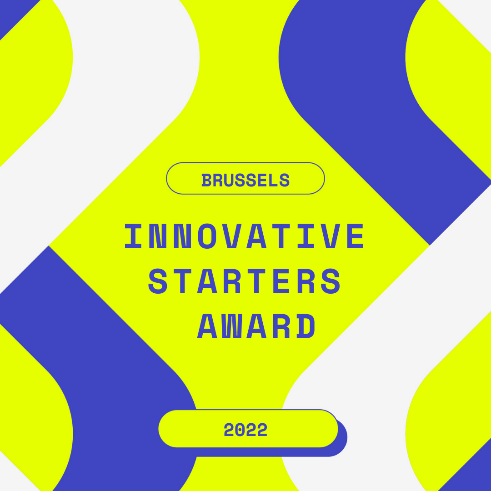 Linkedin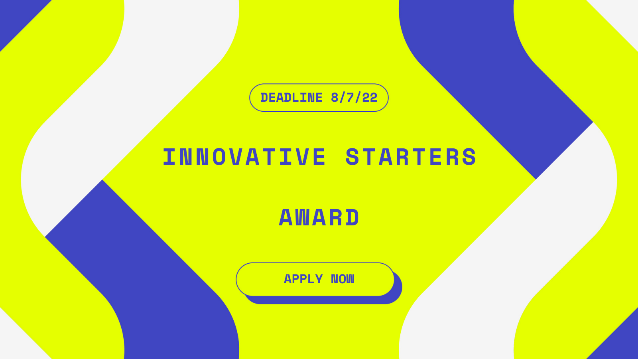 DateMessage  link#To 8 JulyInnovation makes tomorrow happen today. Brussels funds innovative startups and scale-ups with 500 000 EUR through the Innovative Starters Award. Innoviris mission : supporting young entrepreneurs in their innovation journey while adding value to the Shifting Economy in Brussels. 👉 all information https://innoviris.brussels/news/innovative-starters-award-backLong Shifting Economy#InnovativeStartersAward #shiftingeconomy #innovation #startup #scaleup #funding #Brussels #wefundyourfutureto 8 July The new Innovative Starters Award 2022 has been launched, a EUR 500 000 funding scheme for starters and growth entrepreneurs in Brussels.  We invite all young innovative entrepreneurs to submit their ground-breaking projects that will have a substantial impact on the Brussels Region as an Innovation leader in Europe.  More information and applications before 8 July  👉https://innoviris.brussels/program/innovative-starters-awardISA funding long innovation leader#InnovativeStartersAward#innovation #startup #scaleup #funding #Brussels #wefundyourfutureto 8 JulyInnovation makes tomorrow happen today. Innoviris funds innovative startups and scale-ups in Brussels with 500 000 EUR through the Innovative Starters Award (ISA). 👉 https://innoviris.brussels/program/innovative-starters-awardISA funding short#innovation #startup #scaleup #funding #Brussels #wefundyourfuture